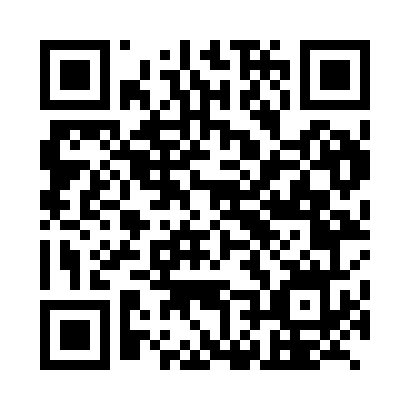 Prayer times for Tonghua, ChinaWed 1 May 2024 - Fri 31 May 2024High Latitude Method: Angle Based RulePrayer Calculation Method: Muslim World LeagueAsar Calculation Method: ShafiPrayer times provided by https://www.salahtimes.comDateDayFajrSunriseDhuhrAsrMaghribIsha1Wed2:454:3311:333:266:358:152Thu2:434:3111:333:266:368:173Fri2:424:3011:333:266:378:194Sat2:404:2911:333:276:388:205Sun2:384:2811:333:276:398:226Mon2:364:2611:333:276:408:237Tue2:344:2511:333:286:418:258Wed2:334:2411:333:286:428:269Thu2:314:2311:333:286:438:2810Fri2:294:2211:333:296:448:3011Sat2:274:2111:333:296:458:3112Sun2:264:2011:333:296:468:3313Mon2:244:1911:333:306:478:3414Tue2:224:1811:333:306:488:3615Wed2:214:1711:333:306:498:3716Thu2:194:1611:333:306:508:3917Fri2:184:1511:333:316:518:4118Sat2:164:1411:333:316:528:4219Sun2:154:1311:333:316:538:4420Mon2:134:1211:333:326:548:4521Tue2:124:1111:333:326:558:4722Wed2:104:1011:333:326:568:4823Thu2:094:1011:333:336:578:4924Fri2:084:0911:333:336:588:5125Sat2:064:0811:333:336:598:5226Sun2:054:0711:333:337:008:5427Mon2:044:0711:333:347:008:5528Tue2:034:0611:343:347:018:5629Wed2:024:0611:343:347:028:5830Thu2:004:0511:343:357:038:5931Fri1:594:0511:343:357:049:00